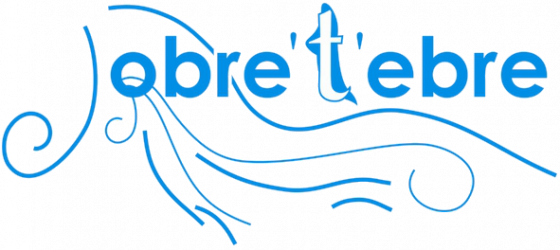 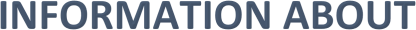 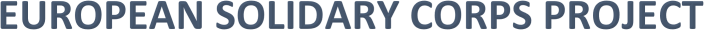 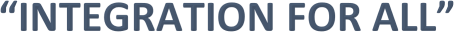 MARCH -OCTOBER 2021 (7 MONTHS)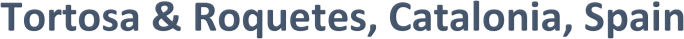 Dear sending organisations,We are Obre't'ebre, the coordinating organisation for 8 different projects in Terres de l'Ebre.Thank you very much for your interest to participate, contribute and cooperate with INTEGRATION FOR ALL. Please read the information below in this guide where you can find useful information about our ESC project in Catalonia, Spain. Please, do not hesitate to contact us for any of your questions!Coordinator organisation: OBRE’T’EBRE Facebook: @associacioobretebre Website: www.obretebre.wordpress.com E-mail: obretebre@sinergia.orgObre’t’Ebre team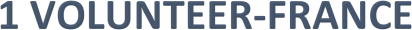 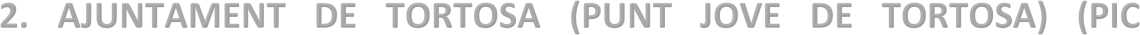 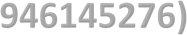 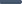 The main aim of Punt Jove is informing and helping young people so that they can choose the best options for their present and their future. It is meant to create equal opportunities. Every year there are more youngsters that use its services: this made the program grow.The teamwork from Youth Department is consists of two workers and temporarily there is some other staff working on youth programs.VOLUNTEER’S TASKS:The tasks of the volunteer are to work in:Telecentre: registering users and helping them in the use of new technologies.Campaign to advertise the YIP in secondary schools and universities: Assist in the preparation of the speech/workshops; in the organization of the talks schedule and to perform it.Administrative Tasks: Assist in writing letters, mailing lists, posters… control and monitoring of courses and activities, organization of training schedule, helping arrange the shelves, classify documents and organize the material ....Organization of events: Assist in the tasks of organizing activities: conferences, concerts, lectures, workshops, exhibitions, competitions, festivals, tours, Christmas park, fairs, excursions, etc...Newsletter TORTOSA JOVE: Assist in the drafting, layout and mailing of the newsletter Tortosa Jove.Art total project and Espai Jove: working with young people to develop different workshops.Personal Project: prepare, present, find support, realize and evaluate his own initiative. The volunteer will be proposed to participate in off-hours activities some afternoon or evening or during the weekends, the volunteer will get back its free time before or after the activity.Cooperation with the organization: telling tales in IES Cristófol Despuig in Sant Jordi party, and the Library of Tortosa for the day of the mother tongue or the day of the poetry.Diffusion of volunteering opportunities, ESC and Erasmus Plus: create together with other ESC or former EVS volunteers and members of Obre't'ebre, talks and/or theatre plays in formal and non-formal educative centres or cultural centres.CES project as complementary activity: all the volunteers hosted during this period will create a performance about CES in order to promote CES values of volunteering in schools, youth organisations, etc. The volunteer needs to work on it with the other volunteers all together. There will be a day per week or every two weeks to prepare it. We will schedule it on arrival. It’s important that the volunteer shows interest and have ideas about it.Also Punt Jove organizes projects and activities:Activities for young people in the nature (walking, speleology, kayak and cycling).Music: Ebre Musik contest, to promote new bands from the Ebro county and neighbouring regions. We organize a final concert with a famous band within the Spanish pop rock scene, and the three winner bands from the contest.Workshops in informal educational topics during the whole year aimed at youngsters.The "Fira de la Solidaridad", an event with seventeen entities and associations of the territory participating, establishing activities such as storytelling to children, show puppets and live concerts. Conference of the participating organizations, debate on the role of NGO's and the voluntarism in our society, etc.Organization of the "Youth Christmas", coordinating forty of the city's entities. Various activities during more than ten days.Espai Jove: Intercultural youth dynamization for youngsters from fourteen to twenty-five years old in the districts of Tortosa. Youngsters of the district and youngsters with immigrant background unite in order to realize informal educational activities and to give an impulse towards integration and a peaceful living together.VOLUNTEER’S PROFILE:We require an active volunteer, dynamic, with good communication skills, empathetic, assertive and open to know people from different cultures and someone who does not get frustrated rapidly.The main requirement is that you are motivated to learn and to take initiative.We value positively the interest and expertise in leisure, education, culture and social work with youth and children.We require a basic level of Spanish language in order to integrate quickly and understand what to do.The main purpose of the volunteers will be the attention to young people. They will give their support in the actions and planned projects for young people in the field of education of the values of coexistence, tolerance and solidarity. The volunteers will offer their support and help in various activities required, but they may also develop their capacity of initiative in the projects that they may develop. On the other hand, according to the demand of young people in the Youth Point, they could launch a project with the help of the youth worker, in order to promote the integration of young immigrants.HOW TO APPLY?If you are interested in applying to this project, do not hesitate to fill up this this form with all your information:https://forms.gle/i8Q3xypxbknWpZrs7And after send us your CV and motivation letter by email to: obretebre@sinergia.orgPLEASE, INDICATE IN THE SUBJECT “ESC PUNT JOVE”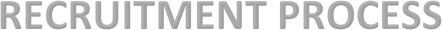 Step 1: Fill the Online form from the link mentioned before. Send your CV and Motivation Letter by email to obretebre@sinergia.orgTHE SUBJECT MUST BE THE NAME OF THE PROJECT YOU ARE APPLYING FOR, we will not consider and register any email without a correct subject.Step 2: We will provide Skype interview with the pre-selected participantsStep 3: For the selected participants: you will receive all the documents related to the project (Activity Agreement, Flat Rules, Info pack…). Please read them carefully.Step 4: The sending organization needs to print, sign, stamp and scan the Activity Agreement and related documents and send it back together with PIF (partner identification form) to obretebre@sinergia.org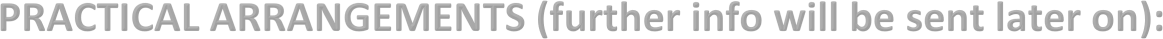 Food and AccommodationThe volunteer will receive food allowance of 4 EUR per day at the end of each month in cash+basket of fresch vegetables each week. The accommodation is in the city of Tortosa. Facilities are shared with other volunteers participating in the project. Rooms can be shared.There is NO wifi connection available in the apartment. Volunteers can connect in the Library or directly in their hosting organization.Pocket moneyThe volunteer will receive a pocket money of 5 € per day at the end of each month in cash.Working hours & time offThe working hours are maximum 35 hours per week. Working during the weekends and in the evenings is a possibility as far as the hosting give two days free in a row. The volunteer will receive 2 days off per month. Days off of the volunteer are taken at the same time of the organization holidays.Language supportThe language course will consist of Catalan language and it will be strengthened with language tandem, 2 hours per week. It is really important that volunteers attend Catalan lessons because people will talk to them in Catalan. If volunteers do not attend for different circumstances to language lessons, the activity hours will be augmented.Travel costsTravel expenses from home country to the venue of the project will be reimbursed by the coordination organization in the maximum amount approved in the agreement. Please take into account that we will pay you back the travel costs for your way by plane, train and/ or bus. But only if we have a proof of payment, so please be careful and take your boarding pass, invoice and all the tickets with you. According to this rule it is not possible to pay you for petrol if you are going by car as there is no proof of how many kms have you spent on your way.Mentoring and supportThe volunteers will be supported by the core team of obre’t’ebre and will have a mentor assigned to them on arrival for the duration of their stay in Roquetes.The mentors will be specially assigned to supervise the volunteers for the duration of the project, to avoid any conflict of interest. The mentor will also be experienced in mentoring volunteers due to our previous volunteer-hosting.InsuranceSanitary insurance is provided by ESC in collaboration with CIGNA. Your sending organization will help you apply for it before departure.ABOUT TORTOSA AND ROQUETESThe projects will take place in Roquetes (Biblioteca and La Tribu and Obre't'ebre projects), Raval de Cristo (La Segona Volta) and Tortosa (Cáritas, Punt Jove projects, Blanquerna, Atzavara-Arrels, Institut de l’Ebre). However, the flat for volunteers is in the heart of Tortosa.Tortosa is the capital of the comarca of Baix Ebre and lies in the south of Catalonia, Spain.Roquetes is a village close to Tortosa (2km), and both cities are separated by one street. It will take you about 15 minutes walking to get to Obretebre (which is in Roquetes) and about 30 minutes walking to get to Roquetes library. The volunteers can also use public transportation (line L1, but there’s no stop close to the library).In case your project is in Roquetes library or Segona Volta, which is in Raval de Cristo, you will get it for sure, because it takes about 20 minutes ride to get there.Roquetes and Tortosa are about 1 hour and 30 minutes far from Tarragona (69 km) and 2:30 hours from Barcelona (180 km), by train or bus. There is bus and train service available. As public transport service between villages of this rural area is sparse, people mostly use private transportation.